Shipper :Shipper :Shipper :Shipper :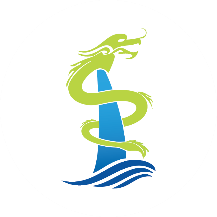 SHIPPING ORDER托运单LOONGLE SHIPPING INC.电话:  0512-65953646    传真：0512-65953949EMAIL: sales@loongle.comSHIPPING ORDER托运单LOONGLE SHIPPING INC.电话:  0512-65953646    传真：0512-65953949EMAIL: sales@loongle.comSHIPPING ORDER托运单LOONGLE SHIPPING INC.电话:  0512-65953646    传真：0512-65953949EMAIL: sales@loongle.comSHIPPING ORDER托运单LOONGLE SHIPPING INC.电话:  0512-65953646    传真：0512-65953949EMAIL: sales@loongle.comSHIPPING ORDER托运单LOONGLE SHIPPING INC.电话:  0512-65953646    传真：0512-65953949EMAIL: sales@loongle.comConsignee:Consignee:Consignee:Consignee:SHIPPING ORDER托运单LOONGLE SHIPPING INC.电话:  0512-65953646    传真：0512-65953949EMAIL: sales@loongle.comSHIPPING ORDER托运单LOONGLE SHIPPING INC.电话:  0512-65953646    传真：0512-65953949EMAIL: sales@loongle.comSHIPPING ORDER托运单LOONGLE SHIPPING INC.电话:  0512-65953646    传真：0512-65953949EMAIL: sales@loongle.comSHIPPING ORDER托运单LOONGLE SHIPPING INC.电话:  0512-65953646    传真：0512-65953949EMAIL: sales@loongle.comSHIPPING ORDER托运单LOONGLE SHIPPING INC.电话:  0512-65953646    传真：0512-65953949EMAIL: sales@loongle.comNotify Party:Notify Party:Notify Party:Notify Party:SHIPPING ORDER托运单LOONGLE SHIPPING INC.电话:  0512-65953646    传真：0512-65953949EMAIL: sales@loongle.comSHIPPING ORDER托运单LOONGLE SHIPPING INC.电话:  0512-65953646    传真：0512-65953949EMAIL: sales@loongle.comSHIPPING ORDER托运单LOONGLE SHIPPING INC.电话:  0512-65953646    传真：0512-65953949EMAIL: sales@loongle.comSHIPPING ORDER托运单LOONGLE SHIPPING INC.电话:  0512-65953646    传真：0512-65953949EMAIL: sales@loongle.comSHIPPING ORDER托运单LOONGLE SHIPPING INC.电话:  0512-65953646    传真：0512-65953949EMAIL: sales@loongle.comIntended vessel/Voy.:Intended vessel/Voy.:Intended vessel/Voy.:Intended vessel/Voy.:SHIPPING ORDER托运单LOONGLE SHIPPING INC.电话:  0512-65953646    传真：0512-65953949EMAIL: sales@loongle.comSHIPPING ORDER托运单LOONGLE SHIPPING INC.电话:  0512-65953646    传真：0512-65953949EMAIL: sales@loongle.comSHIPPING ORDER托运单LOONGLE SHIPPING INC.电话:  0512-65953646    传真：0512-65953949EMAIL: sales@loongle.comSHIPPING ORDER托运单LOONGLE SHIPPING INC.电话:  0512-65953646    传真：0512-65953949EMAIL: sales@loongle.comSHIPPING ORDER托运单LOONGLE SHIPPING INC.电话:  0512-65953646    传真：0512-65953949EMAIL: sales@loongle.comPlace of Receipt:Place of Receipt:Port of Loading:Port of Loading:Service Type:CY-CY：               CY-DOOR：           CY-FO    CFS-CFS:             DOOR-DOOR：         OTHERS：Service Type:CY-CY：               CY-DOOR：           CY-FO    CFS-CFS:             DOOR-DOOR：         OTHERS：Service Type:CY-CY：               CY-DOOR：           CY-FO    CFS-CFS:             DOOR-DOOR：         OTHERS：Service Type:CY-CY：               CY-DOOR：           CY-FO    CFS-CFS:             DOOR-DOOR：         OTHERS：Service Type:CY-CY：               CY-DOOR：           CY-FO    CFS-CFS:             DOOR-DOOR：         OTHERS：Port of Discharge:Port of Discharge:Port of Delivery:Port of Delivery:Transhipment or not   Transhipment or not   Transhipment or not    B/L TYPE: MASTER B/L HOUSE  B/L B/L TYPE: MASTER B/L HOUSE  B/LContainer type/Volume：    20 GP           40GP          40HQ      OthersContainer type/Volume：    20 GP           40GP          40HQ      OthersContainer type/Volume：    20 GP           40GP          40HQ      OthersContainer type/Volume：    20 GP           40GP          40HQ      OthersContainer type/Volume：    20 GP           40GP          40HQ      OthersContainer type/Volume：    20 GP           40GP          40HQ      OthersContainer type/Volume：    20 GP           40GP          40HQ      OthersContainer type/Volume：    20 GP           40GP          40HQ      OthersContainer type/Volume：    20 GP           40GP          40HQ      OthersMarks &NumbersNo & kind of packagesNo & kind of packagesDescription   of goods Description   of goods Gross WeightGross WeightGross WeightMeasurement Please fill in this column truthfully, please provide the product name in English  Please fill in this column truthfully, please provide the product name in English  Please fill in this column truthfully, please provide the product name in English  Please fill in this column truthfully, please provide the product name in English  Please fill in this column truthfully, please provide the product name in English  Please fill in this column truthfully, please provide the product name in English  Please fill in this column truthfully, please provide the product name in English  Please fill in this column truthfully, please provide the product name in English  Please fill in this column truthfully, please provide the product name in English Freight & Charges：                                          PAYMENT：     PREPAID)             COLLECT  Payer：                                           Payment Method：PAYABLE AT:Freight & Charges：                                          PAYMENT：     PREPAID)             COLLECT  Payer：                                           Payment Method：PAYABLE AT:Freight & Charges：                                          PAYMENT：     PREPAID)             COLLECT  Payer：                                           Payment Method：PAYABLE AT:Freight & Charges：                                          PAYMENT：     PREPAID)             COLLECT  Payer：                                           Payment Method：PAYABLE AT:Freight & Charges：                                          PAYMENT：     PREPAID)             COLLECT  Payer：                                           Payment Method：PAYABLE AT:Freight & Charges：                                          PAYMENT：     PREPAID)             COLLECT  Payer：                                           Payment Method：PAYABLE AT:Freight & Charges：                                          PAYMENT：     PREPAID)             COLLECT  Payer：                                           Payment Method：PAYABLE AT:Freight & Charges：                                          PAYMENT：     PREPAID)             COLLECT  Payer：                                           Payment Method：PAYABLE AT:Freight & Charges：                                          PAYMENT：     PREPAID)             COLLECT  Payer：                                           Payment Method：PAYABLE AT:Customs Declaration :  General Trade（  ）       Customs Transfer（  ）        Customs Declaration :  General Trade（  ）       Customs Transfer（  ）        Customs Declaration :  General Trade（  ）       Customs Transfer（  ）        Customs Declaration :  General Trade（  ）       Customs Transfer（  ）        Customs Declaration :  General Trade（  ）       Customs Transfer（  ）        Customs Declaration :  General Trade（  ）       Customs Transfer（  ）        Customs Declaration :  General Trade（  ）       Customs Transfer（  ）        Customs Declaration :  General Trade（  ）       Customs Transfer（  ）        Customs Declaration :  General Trade（  ）       Customs Transfer（  ）        Loading Information（If you need Loongle arrange trucking and loading, please fill in this column）Loading Information（If you need Loongle arrange trucking and loading, please fill in this column）Loading Information（If you need Loongle arrange trucking and loading, please fill in this column）Loading Information（If you need Loongle arrange trucking and loading, please fill in this column）Loading Information（If you need Loongle arrange trucking and loading, please fill in this column）Loading Information（If you need Loongle arrange trucking and loading, please fill in this column）Loading Information（If you need Loongle arrange trucking and loading, please fill in this column）Loading Information（If you need Loongle arrange trucking and loading, please fill in this column）Loading Information（If you need Loongle arrange trucking and loading, please fill in this column）Loading Address：Loading Address：Loading Address：Loading Address：Loading Address：Loading Address：Loading Address：Loading Address：Loading Address：Loading Date：                         Tel:                          Contact Person:Loading Date：                         Tel:                          Contact Person:Loading Date：                         Tel:                          Contact Person:Loading Date：                         Tel:                          Contact Person:Loading Date：                         Tel:                          Contact Person:Loading Date：                         Tel:                          Contact Person:Loading Date：                         Tel:                          Contact Person:Loading Date：                         Tel:                          Contact Person:Loading Date：                         Tel:                          Contact Person:Remarks:Remarks:Remarks:Remarks:Remarks:Remarks:Sinature&Chops By Shipper Date：Sinature&Chops By Shipper Date：Sinature&Chops By Shipper Date：Remarks:Remarks:Remarks:Remarks:Remarks:Remarks:Booking Approval：Date：Booking Approval：Date：Booking Approval：Date：